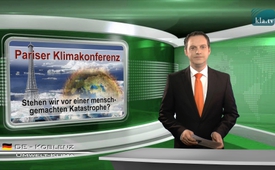 Конференция по климату в Париже  – стоим мы перед катастрофой по вине человека?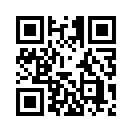 11-ого декабря закончилась 21-ая Конференция ООН по климату, которая проходила с 30.11 по 11.12. в Париже. Первостепенной целью было – впервые достичь договорённости по обязующим целям в защите климата для всех 195 государств, членов Конвенции ООН по климату.11-ого декабря закончилась 21-ая Конференция ООН по климату, которая проходила с 30.11 по 11.12. в Париже. Первостепенной целью было – впервые достичь договорённости по обязующим целям в защите климата для всех 195 государств, членов Конвенции ООН по климату. На этой основе должно было быть достигнуто соглашение по ограничению глобального повышения температуры на максимально 2°C. Высокопоставленные министры советовались с другими структурами и неправительственными группировками, как можно остановить эту, вызванную, якобы, человеком, перемену климата.
Посредством интенсивной многолетней работы СМИ и лобистов в народах укоренилась глубокая вера, что мы стоим перед великой, вызванной человеком, катастрофой: глобальным потеплением на земле.  
Но почему заслуженные учённые вновь и вновь настойчиво противостоят этой официальной версии вызванного человеком нагревания Земли? В качестве примера приведём здесь „U.S. Senate Minority Report“, в котором в 2008 году 700 учёных обратились в сенат США, чтобы провозгласить полную несостоятельность распространённого утверждения.
Для того, чтобы защитить тезис антропогенного изменения климата, была специально создана МГЭИК – межправителственная комиссия по изменению климата – учрежденная ООН. Однако, в научных кругах всё вновь озвучивались упрёки грубых манипуляций данных климата МГЭИК, как например неупоминание естественных тёплых и холодных циклов. В 2009 году группой хакеров было опубликованно свыше 1.000 электронных писем, которые раскрывали манипуляцию климатических данных одним из отделений МГЭИК.
Всеми средствами должна поддерживаться вера во влияние человека на изменение климата, как в этом сознался даже руководитель рабочей группы II из совета МГЭИК по климату Штефен Шнайдер: 

„Поэтому нам нужно говорить о сценариях ужаса, делать упрощённые драматические сообщения, и не упоминать какие-либо сомнения, которые  у нас могут быть. Чтобы пробудить внимание, нам нужны драматические сообщения и никакого сомнения в сказаном. Каждый из нас, учёных, должен решать, до какой степени он хочет быть честным или эффективным!!!“ 

Хартмут Бахманн, бывший инсайдер МГЭИК, говорит в своей книге „Ложь климатической катастрофы“ об истории МГЭИК, которая с самого начала была пропитана ложью, манипуляцией и скрытием фактов. Посмотрите об этом и его доклад на немецком языке „Рождение лжи о климате“, который он держал в 2009 году на конференции антицензурной коалиции. 
Его вы можете найти на немецком языке в нашей рубрике „Образование без цензуры“, а также доклад доктора Хельмута Бёттигера – „Изменение климата – убеждение или политическая махинация“. И если непредвзято рассмотреть несколько цифр, то складывается следующая картина: 

Человечество является источником всего лишь 1- 4 % содержания CO2 в воздухе, и Германия в этом занимает лишь ничтожно малую часть. Немецкое участие в климатическом пакете ЕС обойдётся в сотни  миллиардов Евро, но приведёт к расчётному снижению температуры в символические 0,0007 °C, как об этом говорит немецкий физик и профессор Хорст-Иоахим Людеке.
Людеке создал фразу: „Нам не нужны исследователи климата.“ Так как нет научных доказательств тому, что CO2 разогревает атмосферу. В своих обоснованных научных публикациях Людеке приходит к результату: 1. Что глобальные колебания температуры в последнем столетии не превышали колебания последних 2000 лет, 2. Что глобальное потепление 20-го века было, по большей мере, природного характера и 3. Глобальные изменения температуры последних 250 лет сводятся к природным циклам.

Настоящего научного доказательства причинённого человеком потепления климата ещё никогда не было. Вера в климатическую катастрофу существует лишь посредством всеобъемлющей работы СМИ и лобистов. 

Ниже два примера сценария катастрофы из журнала «Шпигель»: в 1986 году «Шпигель» показал картину погруженного в воду Кёльнского собора. 

В 2015 «Шпигель» напечатал картину сгорающего мира. 
Фацит: 
Очень много именитых нейтральных учёных оценивают актуальное нагревание климата следующим образом:
-  Что мы выходим из несколько более холодной фазы и идём в более тёплую
-  Что это совсем не связано с человеком 
-  И что потепление не связано с парниковыми газами, а только с более сильной солнечной активностью.

Несмотря на эти весомые голоса именитых учёных «против», эта конференция по климату была проведена в Париже с огромными финансовыми и персональными затратами. Последующие затраты для достижения ограничения глобального потепления на максимально 2°C возрастут до неимоверных сумм, за которые, в конечном счёте, должен ответить налогоплательщик и промышленность. Сэр Николас Стерн, бывший главный экономист мирового Банка, считает, что необходимо, по крайней мере, 50 триллионов евро, для достижения, кажется, необходимых климатических целей. Но кто зарабатывает на этом и кто за этим стоит? Смотрите в следующих выпусках передачу на эту тему: „Кому на пользу самая большая конференция по климату всех времён?“от A.G.Источники:www.eike-klima-energie.eu/climategate-anzeige/das-maerchen-vom-konsens/

www.epw.senate.gov/public/index.cfm/2008/12/post-d6d95751-802a-23ad-4496-7ec7e1641f2f

https://de.wikipedia.org/wiki/Europ%C3%A4isches_Institut_f%C3%BCr_Klima_und_Energie

https://de.wikipedia.org/wiki/Horst-Joachim_L%C3%BCdecke

AZK: Referat von Hartmut Bachmann: Die Geburt der Klimalüge
www.anti-zensur.info/azkmediacenter.php?mediacenter=conference&topic=5&id=26

AZK: Referat von Dr. Helmut Böttiger: Klimawandel: Gewissheit oder politische Machenschaft?
www.anti-zensur.info/azkmediacenter.php?mediacenter=conference&topic=1&id=11

https://de.wikipedia.org/wiki/Europ%C3%A4isches_Institut_f%C3%BCr_Klima_und_Energie

www.welt.de/wirtschaft/article5479382/Die-verborgenen-Kosten-des-Klimaschutzes.htmlМожет быть вас тоже интересует:#Izmenenijeklimata - Изменение климата - www.kla.tv/IzmenenijeklimataKla.TV – Другие новости ... свободные – независимые – без цензуры ...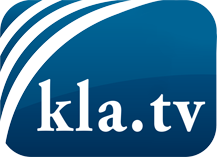 О чем СМИ не должны молчать ...Мало слышанное от народа, для народа...регулярные новости на www.kla.tv/ruОставайтесь с нами!Бесплатную рассылку новостей по электронной почте
Вы можете получить по ссылке www.kla.tv/abo-ruИнструкция по безопасности:Несогласные голоса, к сожалению, все снова подвергаются цензуре и подавлению. До тех пор, пока мы не будем сообщать в соответствии с интересами и идеологией системной прессы, мы всегда должны ожидать, что будут искать предлоги, чтобы заблокировать или навредить Kla.TV.Поэтому объединитесь сегодня в сеть независимо от интернета!
Нажмите здесь: www.kla.tv/vernetzung&lang=ruЛицензия:    Creative Commons License с указанием названия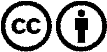 Распространение и переработка желательно с указанием названия! При этом материал не может быть представлен вне контекста. Учреждения, финансируемые за счет государственных средств, не могут пользоваться ими без консультации. Нарушения могут преследоваться по закону.